ZAHTJEVfizičkog licaPodaci o podnosiocu zahtjeva:Prilozi: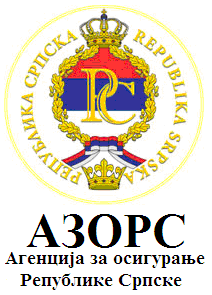 Republika SrpskaAgencija za osiguranje Republike SrpskeObrazac ZP-2za izdavanje ovlašćenja za posredovanje u osiguranju i upis u Registar brokera u osiguranju - fizička licaIme (ime oca) i prezime:      Ime (ime oca) i prezime:      Adresa (ulica, broj i mjesto):           Adresa (ulica, broj i mjesto):           Stručna sprema:      Stručna sprema:      Kontakt telefon:      E-mail:      1.ovjerena kopija identifikacionog dokumenta (lična karta ili pasoš)(ne starija od 6 mjeseci)2.ovjerena kopija diplome o najmanje završenom prvom ciklusu studija (180 ECTS bodova) ili ekvivalent(ne starija od 6 mjeseci)stečenoj stručnoj spremi (obrazovanju) - ne prilaže lice koje je kod Agencije za osiguranje Republike Srpske položilo stručni ispit za brokera u osiguranju3.potvrda/e o najmanje jednogodišnjem iskustvu u struci u poslovima u osiguranju (ne starija od 6 mjeseci)4.ovjerena kopija uvjerenja o položenom stručnom ispitu za brokera u osiguranju (za lica koja su stručni ispit položila u FBiH) / ovjerena kopija rješenja Agencije o priznavanju stručnog ispita položenog u inostranstvu Napomena: uvjerenje ne prilaže lice koje je ispit položilo kod Agencijeinostranstvu5.uvjerenje o nekažnjavanju iz kaznene evidencije MUP-a (ne starije od 6 mjeseci)6.kopija uplatnice o uplaćenoj naknadi na račun Agencije – član 6. stav 1. tarifa I, tarifni stav 13 Odluke o tarifama i naknadama Agencije za osiguranje Republike Srpske (Službeni glasnik RS broj56/10) Mjesto i datum podnošenja zahtjeva:      Potpis podnosioca zahtjeva:      